	Community Advisory Committees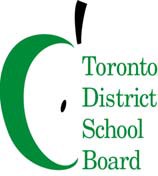 To:	Members of the Environmental Sustainability Community Advisory Committee (ESCAC)
Committee Name: ESCAC
Date: 4, January, 2022
Time : 6:30p.m. – 8 p.m.Virtual (link): https://tdsb-ca.zoom.us/meeting/register/tJ0vduCvqDwvHtITQH0aU7jXP3qiv75VHp4QCommittee Co-Chairs: 	Sheila Cary-Meagher and Manna WongAGENDA#ItemFacilitator/PresenterTimelineRecommendations
/Motions1Welcome and Land AcknowledgementCo-Chairs6:30 p.m.2IntroductionsCo-Chairs6:35 p.m.3Approval of Nov. 2, 2021 minutesCo-Chairs6:45 p.m.4Student Census 2022 ConsultationA. Presley, 
A. Kapoor, J. O’Reilly 6:45 p.m.52022-23 Strategic Budget Driver ConsultationR. Christie7:30 p.m.6Youth Climate Action GuideTDSB/OISE webinar (Jan 13)City grantsK. Evers7:45 p.m7JMLEC UpdateWorking group on electrifying outdoor toolsR. Christie7:50 p.m8Revitalizing School Grounds and Building Exteriors Report R. Christie7:55 p.m.9Member updates/ Announcements10AdjournmentCo-Chairs